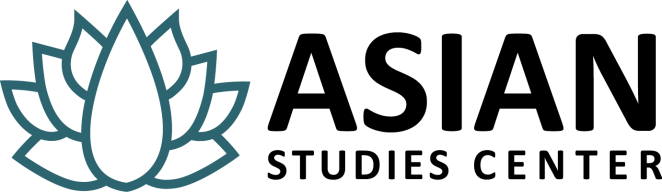 POSITION DESCRIPTIONCOMMUNICATIONS AND MEDIA INTERN| Asian Studies Center$12.00/hour for ten hours a week, about 13 weeks per semesterThe Asian Studies Center (ASC) invites applications for the Communications and Media Intern. The applicant must be a currently enrolled Asian Studies certificate student or Transnational Asia certificate student or be planning on becoming an Asian Studies or Transnational Asia certificate student at the beginning of their internship year and must exhibit outstanding ability (QPA of 3.0 or above). The recipient of the fellowship will be required to work ten hours per week during the fall and spring terms of the 2023-24 academic year. They will assist the Engagement Coordinator with engaging students and promoting center events especially through social media platforms.DUTIESFrequent and coordinated posting on social media (Twitter, Facebook, Instagram)Development and weekly creation of a digital newsletter publicizing ASC activities and programsSupport the development of and attend meetings for the Pitt Asia Challenge Club.Collect analytics and data of student, event and alumni data for reporting purposesAssist in development and distribution of promotional materials including print and digital contentEvent documentation including photography and audio/video recordingCoordinate and update the ASC blog with supervision of the ASC StaffEstablish and maintain an ASC YouTube ChannelAssist with the creation of the Alumni newsletterAssistance with virtual events, and attendance at eventsMake and disseminate flyers for ASC eventsOther duties as assignedPRIMARY REQUIREMENTSExcellent communication and writing skills; native fluency in EnglishOutgoing personality and an interest in interacting with studentsAbility to produce and maintain content for social media (Twitter, Facebook, Instagram and YouTube)Strong computer skills, especially with use of Mailchimp software platform,  Microsoft Office (Word, Excel, Publisher, Teams) and Zoom PresentationSelf -starter who can multi-taskPREFERRED QUALIFICATIONSStrong photography and videography skillsGraphic design abilities and Proficiency with design programs (Canva, Adobe Creative Suites, Dreamweaver)BENEFITS
The position is a student worker position that pays $12/hr at 10 hours a week.TO APPLY
Email asia@pitt.edu for information about how to apply for this positionDEADLINE for receipt of application materials is Sunday, July 9, 2023.